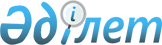 Об утверждении Правил воспроизводства лесов и лесоразведения и контроля за их качествомПриказ Министра сельского хозяйства Республики Казахстан от 22 декабря 2014 года № 18-02/681. Зарегистрирован в Министерстве юстиции Республике Казахстан 22 января 2015 года № 10119.
      Примечание РЦПИ!
      В приказ внесены изменения на государственном языке, текст на русском языке не изменяется в соответствии с приказом Министра сельского хозяйства РК от 26.10.2015 № 18-03/947 (вводится в действие по истечении десяти календарных дней после дня его первого официального опубликования).
      В соответствии с подпунктом 18-25) пункта 1 статьи 13 и пунктом 3 статьи 73 Лесного кодекса Республики Казахстан от 8 июля 2003 года, ПРИКАЗЫВАЮ:
      1. Утвердить прилагаемые Правила воспроизводства лесов и лесоразведения и контроля за их качеством.
      2. Комитету лесного хозяйства и животного мира Министерства сельского хозяйства Республики Казахстан обеспечить в установленном законодательством порядке государственную регистрацию настоящего приказа в Министерстве юстиции Республики Казахстан и его официальное опубликование.
      3. Настоящий приказ вводится в действие по истечении десяти календарных дней после дня его первого официального опубликования. Правила воспроизводства лесов и лесоразведения и контроля за их качеством
1. Общие положения
      1. Настоящие Правила воспроизводства лесов и лесоразведения и контроля за их качеством (далее – Правила) разработаны в соответствии с подпунктом 18-25) пункта 1 статьи 13 и пунктом 3 статьи 73 Лесного кодекса Республики Казахстан от 8 июля 2003 года (далее – Лесной кодекс) и определяют порядок воспроизводства лесов, лесоразведения и контроля за их качеством на участках государственного лесного фонда.
      2. В настоящих Правилах используются следующие понятия:
      1) агротехнический уход – меры ухода за лесными культурами, заключающиеся в предотвращении их зарастания травянистой и нежелательной древесной и кустарниковой растительностью и обеспечивающие накопление влаги в почве;
      2) смешанные лесные культуры – лесные культуры, сочетающие несколько древесных и кустарниковых пород;
      3) предварительные лесные культуры – культуры, создаваемые под пологом растущего леса за несколько лет до рубки с целью получения к моменту рубки надежного возобновления желаемых пород;
      4) генерация – поколение, представленное одновозрастными породами, сменяемое последующим поколением;
      5) реконструкция насаждений – замена малоценных или низкопродуктивных насаждений ценными и высокопродуктивными насаждениями;
      6) техническая приемка лесных культур – имеющее обязательный характер мероприятие, проводимое комиссией лесовладельца;
      7) фонд воспроизводства лесов и лесоразведения (далее – ФВЛЛ) – земли государственного лесного фонда, предназначенные для создания лесных культур, естественного лесозаращивания и проведения мер содействия естественному возобновлению леса. ФВЛЛ подразделяется на лесокультурный фонд, фонд реконструкции малоценных и низкополнотных насаждений и фонд лесозаращивания;
      8) содействие естественному возобновлению леса – создание условий, благоприятных для скорейшего появления и сохранения нового поколения леса из хозяйственно ценных пород;
      9) самосев – всходы естественно возобновившихся древесных и кустарниковых пород;
      10) класс возраста древостоя – возрастной интервал, применяемый для характеристики возрастной структуры древостоев в зависимости от породы;
      11) полнота древостоя – относительный показатель, определяемый соотношением сумм площадей сечений деревьев фактического и нормального (с оптимальной полнотой одна целая ноль десятых по стандартным таблицам) насаждения, в молодняках определяется по степени сомкнутости древесного полога;
      12) чистые лесные культуры – культуры одной какой-либо породы, в результате создания которых должно образоваться чистое насаждение данной породы;
      13) обсеменители (источники обсеменения) – семенные отдельно стоящие деревья или группы деревьев, семенные куртины-участки леса или семенные полосы-участки леса, оставляемые на лесосеках, где исключен налет семян с прилегающих лесных участков, для обеспечения естественного возобновления леса;
      14) кулисные лесные культуры – насаждения, создаваемые в виде чередующихся через определенное расстояние кулис и межкулисных пространств.
      3. Воспроизводство лесов и лесоразведение осуществляются в соответствии с потенциальными лесорастительными условиями участков государственного лесного фонда, лесоводственными свойствами древесных и кустарниковых пород и обеспечивают:
      1) создание лесных культур или проведение мер содействия естественному возобновлению на площадях, ранее занимаемых лесом, включая меры по уходу за лесом и его оздоровлению, а также создание и выращивание искусственных лесных насаждений на территориях, не находившихся ранее под лесом;
      2) рациональное использование земель государственного лесного фонда;
      3) повышение продуктивности и качества лесов;
      4) обеспечение оптимальной лесистости территории;
      5) повышение водоохранных, защитных, санитарно-гигиенических и других полезных свойств лесов для выполнения ими средозащитных и средообразующих функций.
      4. В соответствии со статьей 73 Лесного кодекса объемы работ в государственном лесном фонде по воспроизводству лесов и лесоразведению определяются проектами, разработанными лесоустроительными и другими проектно-изыскательскими организациями, специализирующимися в этой области, прошедшими государственную экологическую экспертизу.
      5. Объемы работ по воспроизводству лесов лесоустроительным проектом предусматриваются на ревизионный период на всех участках государственного лесного фонда, представленных не покрытыми лесом угодьями, а также на участках, составляющих лесосечный фонд ревизионного периода, с указанием способа воспроизводства лесов.
      Сноска. Пункт 5 в редакции приказа Министра сельского хозяйства РК от 13.06.2016 № 258 (вводится в действие по истечении двадцати одного календарного дня после дня его первого официального опубликования).


       6. Воспроизводство лесов и лесоразведение осуществляются способами:
      1) естественного возобновления леса;
      2) проведения мер содействия естественному возобновлению леса;
      3) создания лесных культур.
      7. На крутых склонах горных лесов воспроизводство лесов осуществляется путем естественного возобновления леса или проведения мер содействия естественному возобновлению леса.
      8. В равнинных зонах в зависимости от наличия естественного возобновления и интенсивности хозяйства путем естественного возобновления леса, проведения мер содействия естественному возобновлению леса и создания лесных культур.
      9. На не покрытых лесом угодьях, на которых невозможно в предельно допустимый срок естественное возобновление леса хозяйственно ценными породами, создаются лесные культуры.
      10. Участки леса, в которых следует сразу после рубки древостоев создавать лесные культуры, определяются лесоустроительными проектами.
      11. Воспроизводство лесов и лесоразведение на участках государственного лесного фонда осуществляются лесовладельцами. 2. Порядок воспроизводства лесов и лесоразведения
Параграф 1. Порядок проведения мероприятий
при естественном возобновлении леса
      12. Перед проведением лесозаготовительных работ согласно материалам лесоустройства определяется способ осуществления воспроизводства лесов на вырубаемой площади.
      13. Если лесоустроительным проектом предусмотрено естественное возобновление леса, проведение рубок осуществляется способами, предусматривающими сохранение подроста и обсеменителей. При этом до начала проведения рубок проводится учет подроста.
      Участки, на которых предусмотрено естественное возобновление леса, или проведение мер содействия естественному возобновлению леса составляют фонд лесозаращивания.
      14. Естественное возобновление (заращивание) леса предусматривается при:
      1) наличии жизнеспособного подроста хозяйственно ценных пород;
      2) рубке насаждений древесных пород, способных к вегетативному возобновлению путем образования поросли от пней или корневых отпрысков, если невозможно семенное возобновление, а вегетативное возобновление соответствует целям ведения хозяйства.
      15. При вегетативном возобновлении леса (поросли от пня, корневых отпрысков) порослевое возобновление дуба не должно превышать двух генераций, березы, осины – трех генераций. Параграф 2. Порядок проведения мер содействия
естественному возобновлению леса
      16. Проведение мер содействия естественному возобновлению леса осуществляется в лесах, в которых ожидается успешное естественное возобновление.
      17. К мерам содействия естественному возобновлению леса относятся:
      1) сохранение при лесозаготовках жизнеспособного подроста хозяйственно ценных пород;
      2) уход за подростом и самосевом по окончании лесозаготовок;
      3) частичная минерализация поверхности почвы;
      4) огораживание вырубок;
      5) подсадка сеянцев или саженцев главной породы для дополнения естественного возобновления леса на участках с недостаточным количеством или неравномерным размещением подроста и самосева хозяйственно ценных пород.
      18. Оставление обсеменителей (деревьев и куртин) является обязательной лесоводственной мерой при отводе и лесозаготовках, как важнейшее условие обеспечения возобновления. При этом в меры содействия естественному возобновлению леса, как самостоятельный вид мероприятий, не включается. 
      19. Исключен приказом Министра экологии и природных ресурсов РК от 18.04.2023 № 127 (вводится в действие по истечении десяти календарных дней после дня его первого официального опубликования).


      20. Уход за подростом по окончании лесозаготовок заключается в освобождении сохранившегося подроста от порубочных остатков и засыпанной земли, затеняющих деревьев и кустарников и разреживании излишне густых групп.
      21. Минерализация поверхности почвы производится под пологом поступающих в рубку насаждений с полнотой не более ноль целых шесть десятых, на вырубках и прогалинах с целью создания благоприятных условий для прорастания семян и выживания всходов.
      22. Минерализация почвы проводится на площади не менее тридцати процентов от площади всего участка и не ближе пяти метров от обсеменителей или трех метров от групп сохранившегося подроста.
      23. При опасности повреждения молодых деревьев домашними и дикими животными участки с естественным возобновлением леса огораживают со всех сторон или в местах прогона скота.
      24. Участки, намеченные для естественного возобновления леса, составляют фонд лесозаращивания.
      25. Учет площадей с проведенными мерами содействия естественному возобновлению леса ведется в книге учета площадей, на которых проведены меры содействия естественному возобновлению леса по форме, согласно приложению 1 к настоящим Правилам. Параграф 3. Порядок создания лесных культур
      26. Лесные культуры создаются на лесокультурном фонде и фонде реконструкции малоценных и низкополнотных насаждений.
      27. Лесокультурный фонд включает следующие категории:
      1) свежие вырубки одной - двух летней давности;
      2) вырубки давностью три года и более, на которых в течение предельно допустимого срока не произошло естественное возобновление леса хозяйственно ценными породами;
      3) участки насаждений, погибших вследствие пожаров (гари) или по другим причинам, на которых не ожидается естественное возобновление леса хозяйственно ценными породами;
      4) погибшие и списанные лесные культуры;
      5) прогалины, редины, а также земли после разработки полезных ископаемых, приведенные в состояние, пригодное для лесовыращивания;
      6) участки, вышедшие из-под сельскохозяйственного пользования, пригодные для лесоразведения;
      7) пески, овраги и другие нелесные угодья, пригодные для лесоразведения. При этом данные категории земель включаются в лесокультурный фонд после проведения агрохимических почвенных исследований.
      Сноска. Пункт 27 с изменением, внесенным приказом Министра сельского хозяйства РК от 13.06.2016 № 258 (вводится в действие по истечении двадцати одного календарного дня после дня его первого официального опубликования).


       28. Фонд реконструкции малоценных и низкополнотных насаждений включает следующие категории:
      1) кустарниковые заросли на участках, пригодных для выращивания более продуктивных древостоев;
      2) молодняки малоценных древесных пород, не отвечающие лесорастительным условиям участка;
      3) расстроенные низкополнотные (полнота ноль целых пять десятых и ниже) или поврежденные насаждения и низкопродуктивные древостои с преобладанием нежелательных пород второго класса возраста и старше.
      29. На участках, указанных в подпунктах 1), 2), 3), 5) пункта 27 настоящих Правил, лесные культуры создаются по рабочим проектам, разработанным лесовладельцем и утвержденным его первым руководителем.
      30. На участках, указанных в подпунктах 4), 6), 7) пункта 27 и пункте 28 настоящих Правил, лесные культуры создаются по рабочим проектам, разработанным конкретно для каждого участка проектно-изыскательскими организациями, специализирующимися в этой области, прошедшим государственную экологическую экспертизу.
      31. В первую очередь осваиваются земли лесокультурного фонда:
      1) участки, подверженные водной и ветровой эрозии;
      2) участки, расположенные в зеленых зонах населенных пунктов и запретных полосах лесов по берегам рек, озер, водохранилищ, каналов и других водных объектов;
      3) свежие вырубки хвойных пород и площади гарей, подверженные быстрому зарастанию высокостебельной травянистой растительностью;
      4) не покрытые лесом угодья с высокопроизводительными почвами, пригодными для выращивания насаждений высокого бонитета;
      5) вырубки малоценных насаждений, на которых предусматривается введение ценных древесных пород;
      6) земли, вышедшие из-под добычи полезных ископаемых и приведенные в состояние, пригодное для выращивания леса.
      32. В определенных рабочим проектом случаях в два этапа создаются кулисные лесные культуры. На первом этапе культуры создаются в виде чередующихся через определенное расстояние кулис, на втором в межкулисных пространствах.
      33. По составу лесные культуры создаются чистыми или смешанными.
      34. Главная порода выбирается из местных лесообразующих пород, а при наличии положительного опыта – из интродуцированных, которые соответствуют целям ведения хозяйства и лесорастительным условиям участка.
      При выборе сопутствующих пород и кустарников следует учитывать их взаимовлияние с главной породой.
      35. Первоначальная густота лесных культур и размещение посадочных (посевных) мест устанавливается с учетом формирования устойчивого высокопродуктивного древостоя. Количество высаживаемых растений определяется рабочими проектами.
      36. При разработке рабочих проектов количество высаживаемых растений на одном гектаре устанавливается не менее нормативных показателей оценки качества лесных культур, переводимых в покрытые лесом угодья, предусмотренных в Правилах перевода угодий, не покрытых лесом, в угодья, покрытые лесом, в государственном лесном фонде, утвержденных приказом исполняющего обязанности министра сельского хозяйства Республики Казахстан от 1 сентября 2010 года № 561 (зарегистрированный в Реестре государственной регистрации нормативных правовых актов за № 6531).
      37. Основным методом создания лесных культур является посадка.
      Посадка предпочтительнее на почвах, подверженных водной и ветровой эрозии, на избыточно увлажненных почвах и участках с быстрым зарастанием посадочных мест сорной растительностью, а также в районах с недостаточным увлажнением. Только посадкой закладываются культуры с применением селекционного посадочного материала, а также культуры хвойных пород.
      38. Для посадки используются стандартные сеянцы и саженцы, а также черенки, позволяющие обеспечить надежность лесных культур, уменьшить потребность в агротехническом уходе за ними и ускорить перевод лесных культур в покрытые лесом угодья.
      39. При проектировании подготовки почвы для создания лесных культур в горных условиях способ обработки почвы выбирается с учетом географической зональности участка, рельефа, экспозиции и крутизны склонов, водопроницаемости почвоподстилающей породы, степени каменистости почвы, размеров и доступности участка, опасности возникновения и развития эрозионных процессов.
      40. Обработка почвы в горных условиях проектируется в соответствии со способами обработки почвы под создание лесных культур в горных условиях, указанными в приложении 2 к настоящим Правилам.
      41. В случае наличия вредителей в почве при ее подготовке под создание лесных культур, принимаются меры борьбы.
      42. Без предварительной обработки почвы, как исключение, закладка лесных культур саженцами осуществляется на хорошо очищенных вырубках с количеством пней до пятьсот штук на одном гектаре при отсутствии опасности возобновления малоценными породами, на чистых от сорняков пахотных землях, песках, лесопригодных рекультивируемых отвалах, на землях, не зарастающих конкурирующей для лесных культур растительностью.
      43. При создании лесных культур на песчаных почвах при необходимости проводится закрепление подвижных песков путем создания кулис из кустарников (шелюги). В этом случае предварительная посадка кустарников до введения главной породы не засчитывается в объем лесных культур.
      44. В пустынной и полупустынной зонах на почвах легкого механического состава создание лесных культур пескоукрепительными породами - саксаула, черкеза, жузгуна, а также в степной зоне Казахского мелкосопочника на крутых склонах (более 21 градуса), где преобладают ценные древесные породы, осуществляется методом посева семян.
      45. В более жестких лесорастительных условиях на почвах среднего и тяжелого механического состава лесные культуры создаются посадкой сеянцев.
      46. Методом посева допускается закладка лесных культур лиственных пород, имеющих крупные семена: дуба, каштана, ореха, миндаля и фисташки.
      47. На покрытых лесом угодьях лесные культуры закладывают при реконструкции малоценных насаждений, создании подпологовых и предварительных лесных культур.
      Реконструкции подлежат малоценные насаждения в возрасте пяти лет и старше, которые по своему составу, полноте, ожидаемой к возрасту спелости, продуктивности и выполняемым полезным функциям не соответствуют лесорастительным условиям участка и целевому назначению лесов, а также рекреационные, водоохранные и почвозащитные насаждения зеленых зон населенных пунктов, не выполняющие свои функции.
      48. В зависимости от состава и высоты малоценного насаждения, количества имеющихся в нем деревьев главной породы и равномерности их распределения по территории участка применяют коридорный, куртинно-групповой или сплошной способы реконструкции насаждений.
      49. Подпологовые культуры закладывают в лесах зеленых зон и рекреационных зон особо охраняемых природных территорий в целях повышения санитарно-гигиенических функций, в защитных насаждениях в районах интенсивного ведения лесного хозяйства.
      Первоначальную густоту лесных культур на покрытых лесом угодьях следует закладывать не менее пятидесяти процентов от нормативного показателя оценки качества для сплошных культур в данных лесорастительных условиях.
      50. С целью ускоренного получения древесины создаются плантационные лесные культуры. Под плантационные лесные культуры выделяются площади лесокультурного фонда в наиболее производительных типах леса с лучшими лесорастительными условиями.
      51. В целях повышения лесистости территорий, предотвращения эрозионных процессов и улучшения экологической обстановки на территориях, ранее не находившихся под лесом, создаются:
      1) насаждения на горных склонах и овражно-балочных землях для регулирования поверхностного стока, борьбы с водной эрозией почв и перевода поверхностного стока во внутрипочвенный;
      2) государственные защитные лесные полосы для улучшения гидрологических и микроклиматических условий местности, защиты дорог от снежных заносов;
      3) истоковые, прирусловые и береговые насаждения для охраны малых рек и других водных источников от образования ила, загрязнения и улучшения их водного режима;
      4) массивные, кулисные или полосные насаждения для закрепления песков, защиты от ветровой эрозии и создания зеленых зон;
      5) лесные полосы, куртины и массивные насаждения на пастбищных землях для повышения кормовой продуктивности угодий, защиты животноводческих помещений от сильных ветров и заноса снегом и мелкоземом, защиты скота от солнечной радиации, ветра и вредных насекомых;
      6) плантации быстрорастущих древесных пород для получения древесины.
      52. После завершения работ по посадке и посеву леса в течение пятнадцати календарных дней комиссией, созданной решением первого руководителя лесовладельца, проводится техническая приемка лесных культур, которая оформляется актом по форме, согласно приложению 3 к настоящим Правилам. В состав комиссии включается не менее трех человек, в которую входят заместитель первого руководителя и специалисты лесовладельца.
      53. По результатам технической приемки лесных культур данные заносятся в книгу учета лесных культур по форме, согласно приложению 4 к настоящим Правилам.
      54. При учете лесных культур зеленых зон населенных пунктов в их площадь включаются все угодья государственного лесного фонда, входящие в состав проектируемой площади зеленой зоны.
      55. Состояние и эффективность воспроизводства лесов за отчетный период характеризуют:
      1) коэффициент воспроизводства лесов, который равен отношению площади воспроизводства лесов за отчетный период к общей площади сплошных вырубок и гарей, проведенных в этот период;
      2) коэффициент эффективности воспроизводства лесов, который равен отношению площади молодняков, введенных в категорию хозяйственно ценных насаждений, в отчетный период к общей площади, на которой осуществлялись работы по воспроизводству лесов в отчетный период;
      3) коэффициент ввода молодняков в категорию хозяйственно ценных насаждений, равный отношению площади введенных молодняков в отчетный период к площади сплошных вырубок и гарей в отчетный период.
      56. Успешный ход воспроизводства лесов характеризует значение указанных коэффициентов, равное единице или приближенное к ней. 3. Порядок проведения контроля за
качеством воспроизводства лесов и лесоразведения
      57. Государственный контроль в области воспроизводства лесов и лесоразведения осуществляется уполномоченным органом в области лесного хозяйства (далее – уполномоченный орган) и его территориальными подразделениями (далее – территориальные подразделения).
      58. Контроль осуществляется путем проверок соответствия выполненных мероприятий по воспроизводству лесов и лесоразведению лесному законодательству.
      59. Лесовладельцы во время проверки представляют должностным лицам уполномоченного органа или территориальных подразделений, осуществляющим проверку, необходимые материалы.
      60. Проверка осуществляется с выездом на место в присутствии представителя лесовладельца.
      61. По итогам проведенной проверки в присутствии лесовладельца составляется акт о результатах проверки по форме, согласно приложению 5 к настоящим Правилам.
      Форма  Книга учета площадей, на которых проведены меры содействия
естественному возобновлению леса
      ____________________________________________
      Наименование лесовладельца, лесничества Способы обработки почвы под создание
лесных культур в горных условиях
      Форма Акт технической приемки лесных культур
      "____" ______________ 20__года
      Комиссия в составе ____________________________________________
      провела приемку выполненных работ по созданию лесных культур (месяц,
      год) в лесничестве __________________________________________________
      При приемке лесокультурных работ установлено:
      1. Работы выполнены в квартале __ выдел __ на площади _____
      гектар.
      2. Время проведения работ по посеву и посадке (начало и конец,
      причины отставания) с ___________ по _________ год.
      3. Способ создания лесных культур (посадка, посев – рядовой,
      гнездовой, схема размещения пород и т.д.)__________________________.
      4. Время и способ подготовки почвы (сплошная, зяблевая вспашка,
      ранний пар, черный пар: частичная полосами, бороздами, площадками с
      указанием ширины, длины)
      _____________________________________________________________________
      5. Количество подготовленной почвы (глубина пахоты,
      засоренность, комковатость)
      _____________________________________________________________________
      6. Качество посадочного (возраст, стандартность) посевного
      материала, происхождение, время сбора, номер, дата сертификата,
      предпосевная обработка ______________________________________________
      7. Работы произведены (посадочной машиной, под меч Колесова и
      так далее) __________________________________________________________
      8. Качество работ по посеву, посадке (глубина заделки,
      расположение корней, плотность заделки, прямолинейность маркировки и
      так далее) __________________________________________________________
      9. Мероприятия по улучшению структуры почвы и влагонакоплению
      (внесение гипса, удобрения, снегозадержание, предпосевная
      культивация) ________________________________________________________
      10. Отклонение от рабочего проекта и их причины _______________
      11. Основные дефекты работ по посеву и посадке, которые могут
      отразиться на качестве культур (объем, характер) ____________________
      12. Мероприятия по исправлению допущенных дефектов с указанием
      стоимости и работ ___________________________________________________
      13. Общая оценка качества выполненных работ с учетом ожидаемой
      приживаемости культур (хорошо, удовлетворительно,
      неудовлетворительно) ________________________________________________
      14. Работа выполнена лесокультурной бригадой __________________
      лесничества _________________________________________________________
      15. Ответственный исполнитель, под руководством которого были
      выполнены лесокультурные работы ____________________________________.
      Члены комиссии: _____________________________________________. 
                                (должность, фамилия, имя, отчество (при
      наличии), подпись)
      Форма  Книга учета лесных культур
      ______________________________________________
      Наименование лесовладельца, лесничества
      Форма  Акт
о результатах проверки
      № _________
      _____________________________________________________________________
      (место составления акта)
      "___" _________________ 20 _____ год _________час _______________ мин
      _____________________________________________________________________
      (наименование уполномоченного органа)
      _____________________________________________________________________
      (дата и номер акта о назначении проверки, на основании которой
      проведена проверка)
      _____________________________________________________________________
       (фамилия, имя, отчество (при наличии в документе, удостоверяющем
      личность) и должность лица (лиц), проводившего проверку)
      _____________________________________________________________________
      (наименование проверяемого лесовладельца,
      _____________________________________________________________________
      должность лица, присутствующего при проведении проверки)
      _____________________________________________________________________
      Дата, место и период проведения проверки ____________________________
      Сведения о результатах проверки _____________________________________
                                       (выявленные нарушения и их характер)
      _____________________________________________________________________
      _____________________________________________________________________
      _____________________________________________________________________
      С актом о результатах проверки ознакомлен ___________________________
      _____________________________________________________________________
      (должностное лицо лесовладельца, присутствовавшее при
      проведении проверки)
      Подпись _______________________________________________________
      От подписи отказался __________________________________________
      Подпись должностного лица, проводившего проверку ______________
					© 2012. РГП на ПХВ «Институт законодательства и правовой информации Республики Казахстан» Министерства юстиции Республики Казахстан
				
Министр
А. МамытбековУтверждены
приказом Министра сельского хозяйства
Республики Казахстан
от 22 декабря 2014 года № 18-02/681 Приложение 1
к Правилам воспроизводства
лесов и лесоразведения
и контроля за их качеством
№
п/п
Год
производства
Местонахождение
Местонахождение
Площадь, гектар
Площадь, гектар
Характеристика
лесорастительных условий
№
п/п
Год
производства
квартал
выдел
квартала
выдела
Характеристика
лесорастительных условий
1
2
3
4
5
6
7
Способ подготовки
почвы (в случае
проведения)
Способ
производства
Схема
размещения
Характеристика семенного и
посадочного материала
8
9
10
11Приложение 2
к Правилам воспроизводства
лесов и лесоразведения
и контроля за их качеством
№
п/п
Крутизна склона и характеристика
почв
Способ обработки почвы
1
2
3
1.
При крутизне склонов до 6 градусов
на мощных и слабокаменистых почвах
Сплошная обработка
2.
При крутизне склона от 6 до 12
градусов:
2.
1) на слабокаменистых почвах
Полосная вспашка или устройство напашных террас, а также нарезка борозд по горизонталям с рыхлением их дна
2.
2) на сухих и не зарастающих
высокостебельной растительностью
свежих каменистых почвах
Полосное рыхление, нарезка борозд с
рыхлением дна или подготовка микротеррас
2.
3) на закустаренных или заросших
высокостебельной травянистой
растительностью участках
Прерывистыми полосами, одготовленными бульдозером или корчевателем-обирателем
длиной 15-20 метров с разрывами 3-4 метра. Размещаются террасы, борозды, полосы длинной стороной по горизонтали на расстоянии между краями 2,5-3,5 метра одна от другой
3.
На пологих и покатых склонах при
крутизне склонов от 12 до 20
градусов с глубокими и
среднепрофильными слабокаменистыми почвами
Устройство коротких прерывистых полос 3-5 метров вдоль склона бульдозерами или
корчевателями-собирателями
4.
На крутых склонах (более 21
градуса) на почвах, подстилаемых
водопроницаемой материнской породой
Допускается только подготовка почвы
террасами или площадками
5.
На сильнокаменистых участках
небольших размеров
Обработка вручную площадками, подготовка ямокПриложение 3
к Правилам воспроизводства
лесов и лесоразведения
и контроля за их качествомПриложение 4
к Правилам воспроизводства
лесов и лесоразведения
и контроля за их качеством
№
п/п
Год и сезон
производства
культур
Местонахождение
участка
(№ квартала,
выдела)
Площадь,
гектар
Способ
подготовки
почвы
Способ создания
лесных культур
Способ создания
лесных культур
№
п/п
Год и сезон
производства
культур
Местонахождение
участка
(№ квартала,
выдела)
Площадь,
гектар
Способ
подготовки
почвы
Посадка
посев
1
2
3
4
5
6
7
Главная
порода
Сопутствующая
порода
Схема смешения
Схема размещения и
количество на 1 га
Характеристика
семенного и
посадочного
материала
8
9
10
11
12
Отметки о
проведении
уходов
Средневзвешенная
приживаемость лесных
культур, процент
Средневзвешенная
приживаемость лесных
культур, процент
Отметки о дополнении лесных культур, гектар
Отметки о дополнении лесных культур, гектар
Отметки о
проведении
уходов
На первом
году роста
На третьем
году роста
Требования по материалам
инвентаризации
Фактический
выполнено
13
14
15
16
17
Отметки о списании лесных культур, гектар
Отметки о списании лесных культур, гектар
Отметки о переводе в покрытую лесом площадь, гектар
Отметки о переводе в покрытую лесом площадь, гектар
Примечание
Списано
Причины списания
№ акта, дата, 
площадь, гектар
Таксационная характеристика участка (высота, породный состав, количество деревьев главной породы на 1 гектар)
Примечание
18
19
20
21
22Приложение 5
к Правилам воспроизводства
лесов и лесоразведения
и контроля за их качеством